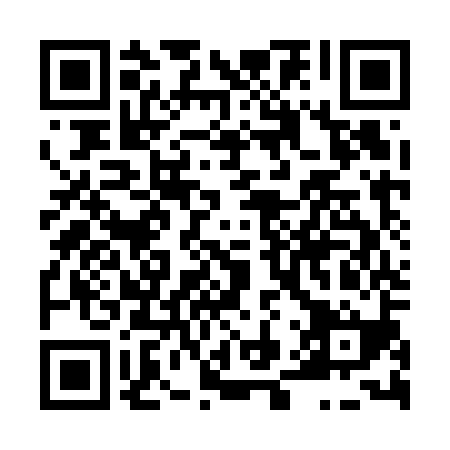 Prayer times for Cerny Dub, Czech RepublicWed 1 May 2024 - Fri 31 May 2024High Latitude Method: Angle Based RulePrayer Calculation Method: Muslim World LeagueAsar Calculation Method: HanafiPrayer times provided by https://www.salahtimes.comDateDayFajrSunriseDhuhrAsrMaghribIsha1Wed3:275:4112:596:048:1910:232Thu3:245:3912:596:058:2010:263Fri3:215:3812:596:068:2110:284Sat3:195:3612:596:068:2310:315Sun3:165:3412:596:078:2410:336Mon3:135:3312:596:088:2610:367Tue3:105:3112:596:098:2710:398Wed3:075:3012:596:108:2910:419Thu3:045:2812:596:118:3010:4410Fri3:015:2712:596:128:3110:4611Sat2:585:2512:596:128:3310:4912Sun2:555:2412:596:138:3410:5213Mon2:525:2312:596:148:3610:5414Tue2:495:2112:596:158:3710:5715Wed2:465:2012:596:168:3811:0016Thu2:435:1912:596:168:4011:0217Fri2:425:1712:596:178:4111:0518Sat2:425:1612:596:188:4211:0819Sun2:415:1512:596:198:4311:0820Mon2:415:1412:596:208:4511:0921Tue2:415:1312:596:208:4611:1022Wed2:405:1212:596:218:4711:1023Thu2:405:1012:596:228:4811:1124Fri2:395:0912:596:228:5011:1125Sat2:395:0812:596:238:5111:1226Sun2:395:0812:596:248:5211:1227Mon2:395:071:006:248:5311:1328Tue2:385:061:006:258:5411:1329Wed2:385:051:006:268:5511:1430Thu2:385:041:006:268:5611:1431Fri2:385:031:006:278:5711:15